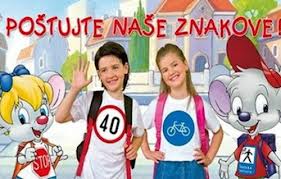 P R O G R A M održavanja preventivne akcije Ministarstva unutarnjih poslova  i partnera u skladu s Nacionalnim programom sigurnosti cestovnog prometa Javna manifestacija„Policajac prijatelj pomagač“22. ožujka 2019. godine (petak) s početkom u 11,00 sati u  „OŠ Jurja Šižgorića Šibenik“, Ulica Stjepana Radića 44 a ORGANIZATORI: - Služba prevencije Ravnateljstva policije Ministarstva unutarnjih poslova - Policijska uprava šibensko-kninskaPARTNERI:- Vijeće za prevenciju Grada Šibenika- Gradsko društvo Crvenog križa Šibenik- Javna vatrogasna postrojba Šibenik- Hrvatska gorska služba spašavanja - Stanica Šibenik- Gradski parking d.o.o. Šibenik I. U ZATVORENOM PROSTORU u Osnovnoj školi Jurja Šižgorića u Šibeniku,                                                       ul Stjepana Radića 44 a:    10,45 – 11,00     Dolazak i okupljanje djece i uzvanika    11,00 – 11,05     Uvod u programMario Salopek, policijski službenik za prevenciju Službe prevencije Monika Kovačić, policijski službenik za prevenciju Službe prevencije Ravnateljstva policije    11,05 – 11,10      Pozdravni govor dobrodošlice u ime domaćinaRavnateljica OŠ Jurja Šižgorića gđa. Ivana RupićDječji zbor –učenici OŠ Jurja Šižgorića-    11,10 – 11,25  Edukativna predstava„Koracima malim zakoračimo u svijet sigurnosti“   Mario Salopek, policijski službenik za prevenciju Službe prevencije                                 Ravnateljstva policijeMonika Kovačić, policijski službenik za prevenciju Službe prevencije Ravnateljstva policije     11,25 – 11,30     Dječji zbor –učenici OŠ Jurja Šižgorića     11,30 – 11,35     Demonstracija rada službenog psa za detekciju drogeDemonstraciju vodi policijski službenik PU šibensko-kninske      11,35 – 11,55    EDUKATIVNI POSTAVI: ŠARENI PROMETNI POLIGON                    I. Interaktivna radionica „Policajac prijatelj-pomagač“	       - radionicu vode:  policijski službenici za prevenciju Ureda načelnika                                    Uprave i policijski službenik za prometnu preventivu Službe policije                                   Policijske  uprave šibensko-kninske, te policijski službenici za prevenciju                                    Policijske  postaje  Šibenik  	      II. Interaktivna radionica „Mali forenzičari“	        - radionicu vodi: kriminalistički tehničari Službe kriminalističke policije                                   Policijske uprave šibensko-kninske                           III. Interaktivna radionica „Manje oružja manje tragedija“         - radionicu vodi: -  policijski službenici za protueksplozijsku zaštitu Službe      policije Policijske uprave šibensko-kninske	     IV. Interaktivna radionica „Mala škola prve pomoći“                                 - prezentacija opreme i načina rada Gradsko društvo Crvenog križa Šibenik                        V. Prezentacija „Protupožarna zaštita“	        - prezentacija opreme i načina rada JVP Šibenik                            VI. Prezentacija „Hrvatska gorska služba spašavanja“                               - prezentacija opreme                             VII. Interaktivna radionica „Primjena preventivnih uređaja T-wall i Agility                                 Bord“                           - radionicu vode :-policijski službenici PU Zagrebačke II . NA OTVORENOM PROSTORU           11,55 –12,30   Mobilni- poligon-praktična primjena usvojenih znanja                              - provode: „Jumicar“-Zagreb  i službenici prometne policije Policijske uprave                                 šibensko-kninske                            - Program se provodi  na košarkaškom igralištu Dražen Pertrović ul. Stjepana                                Radića u neposrednoj blizini  OŠ Jurja Šižgorić i obuhvaća učenike 1., 2.,3. i                               4 razreda         11,50–12,30  Izložba i prezentacija rada službenih vozila i pripadajuće opreme                             (parking prostor u ul. Stjepana Radića u neposrednoj blizini                              osnovne škole Jurja Šižgorića)                            -provode: policijski službenici PU šibensko-kninske, policijski službenici PU                                          međimurske                              -partneri: Javna vatrogasna postrojba Šibenik, Hrvatska gorska služba                                          spašavanja                  